АДМИНИСТРАЦИЯЗАКРЫТОГО АДМИНИСТРАТИВНО-ТЕРРИТОРИАЛЬНОГО ОБРАЗОВАНИЯ СОЛНЕЧНЫЙПОСТАНОВЛЕНИЕО СОЗДАНИИ И ОРГАНИЗАЦИИ ДЕЯТЕЛЬНОСТИ АВАРИЙНО-СПАСАТЕЛЬНЫХ СЛУЖБ И АВАРИЙНО-СПАСАТЕЛЬНЫХ ФОРМИРОВАНИЙ НА ТЕРРИТОРИИ ЗАТО СОЛНЕЧНЫЙ В соответствии с Федеральными законами от 21 декабря 1994 г. № 68-ФЗ «О защите населения и территорий от чрезвычайных ситуаций природного и техногенного характера», от 22 августа 1995 г. № 15 ОФЗ «Об аварийно-спасательных службах и статусе спасателей», от 12 февраля 1998 г. № 28-ФЗ «О гражданской обороне», от 6 октября 2003 г. № 13 ОФЗ «Об общих принципах организации местного самоуправления в Российской Федерации», приказом МЧС РФ от 14 ноября 2008 г. N 687 "Об утверждении Положения об организации и ведении гражданской обороны в муниципальных образованиях и организациях" в целях обеспечения выполнения мероприятий гражданской обороны, координации управления, оперативного реагирования и проведения аварийно-спасательных и других неотложных работ при ликвидации чрезвычайных ситуаций природного и техногенного характера на территории ЗАТО Солнечный, администрация ЗАТО СолнечныйПОСТАНОВЛЯЕТ:1. Утвердить Положение об аварийно-спасательных службах, создаваемых на территории ЗАТО Солнечный (Приложение №1).2. Утвердить состав аварийно-спасательных служб, создаваемых на территории ЗАТО Солнечный (Приложение №2).3. Утвердить перечень и руководящий состав нештатных формирований гражданской обороны, создаваемых на территории ЗАТО Солнечный (Приложение №3).4. Утвердить перечень и руководящий состав нештатных аварийно-спасательных формирований, создаваемых на территории ЗАТО Солнечный (Приложение №4).5. Начальникам аварийно-спасательных служб:5.1. Приказами (распоряжениями) определить состав, органы управления и должностных лиц аварийно-спасательной службы.5.2. Откорректировать (разработать) Положение о соответствующей службе и План обеспечения мероприятий гражданской обороны, предупреждения и ликвидации чрезвычайных ситуаций.5.3. Создать штабы служб, организовать разработку планирующих документов служб и подготовку служб к действиям в условиях чрезвычайных ситуаций природного и техногенного характера, а также в условиях, возникающих при ведении военных действий или вследствие этих действий.6. Отделу по делам ГО и ЧС администрации ЗАТО Солнечный оказать методическую помощь штабам аварийно-спасательных служб в разработке планов обеспечения мероприятий гражданской обороны, предупреждения и ликвидации чрезвычайных ситуаций.7. Рекомендовать руководителям организаций, входящих в состав аварийно-спасательных служб ЗАТО Солнечный, обеспечить поддержание в готовности сил и средств, предназначенных для выполнения задач при возникновении чрезвычайных ситуаций.8. Комплектование территориальных и объектовых нештатных аварийно-спасательных формирований личным составом, техникой и имуществом проводить за счёт объектов (организаций) их создающих, в соответствии с приказом МЧС России от 23.12.2005 года № 999 «Об утверждении Порядка создания нештатных аварийно-спасательных формирований».9. Сроки готовности для нештатных аварийно - спасательных формирований определить:-	в мирное время - не более 24 часа;-	в военное время - не более 6 часов.10. Контроль за исполнением данного постановления оставляю за собой.Глава ЗАТО Солнечный			             				  	В.А. Петров	Приложение 1к постановлению администрацииЗАТО Солнечный Тверской области№ 146 от 26 сентября 2022 годаПОЛ О Ж Е Н И Еоб аварийно-спасательных службах, создаваемых на территорииЗАТО Солнечный1. Общие положения.1. Гражданская оборона (ГО) - система мероприятий по подготовке к защите и по защите населения, материальных и культурных ценностей на территории Российской Федерации от опасностей, возникающих при ведении военных действий или вследствие этих действий, а также при возникновении чрезвычайных ситуаций природного и техногенного характера.Аварийно-спасательное формирование (АСФ) - это самостоятельная или входящая в состав аварийно-спасательной службы структура, предназначенная для проведения аварийно-спасательных работ, основу которой составляют подразделения спасателей, оснащенные специальными техникой, оборудованием, снаряжением, инструментами и материалами.Единая государственная система предупреждения и ликвидации чрезвычайных ситуаций (РСЧС) - государственная организационно-правовая структура, объединяющая органы управления, силы и средства федеральных органов исполнительной власти, органов исполнительной власти субъектов РФ, органов местного самоуправления и организаций, в полномочия которых входит решение вопросов защиты населения и территорий от ЧС.Чрезвычайная ситуация (ЧС) - это обстановка на определенной территории, сложившаяся в результате аварии, опасного природного явления, катастрофы, стихийного или иного бедствия, которые могут повлечь или повлекли за собой человеческие жертвы, ущерб здоровью людей или окружающей природной среде, значительные материальные потери и нарушение условий жизнедеятельности людей.Предупреждение чрезвычайных ситуаций - это комплекс мероприятий, проводимых заблаговременно и направленных на максимально возможное уменьшение риска возникновения чрезвычайных ситуаций, а также на сохранение здоровья людей, снижение размеров ущерба окружающей природной среде и материальных потерь в случае их возникновения.Ликвидация чрезвычайных ситуаций - это аварийно-спасательные и другие неотложные работы, проводимые при возникновении чрезвычайных ситуаций и направленные на спасение жизни, и сохранение здоровья людей, снижение размеров ущерба окружающей природной среде и материальных потерь, а также на локализацию зон чрезвычайных ситуаций, прекращение действия характерных для них опасных факторов.Зона чрезвычайной ситуации - это территория, на которой сложилась чрезвычайная ситуация.Аварийно-спасательная служба гражданской обороны (далее АСС) - нештатное организационно - техническое объединение органов управления, сил и средств гражданской обороны предприятий, учреждений, организаций и их структурных подразделений (аварийно-спасательные формирования), обладающих сходным профилем деятельности и способных, независимо от формы их собственности и ведомственной принадлежности (подчиненности), к совместному проведению конкретного вида специальных мероприятий гражданской обороны.2. АСС предназначены для проведения мероприятий по гражданской обороне, включая подготовку необходимых сил и средств и обеспечение действий аварийно- спасательных формирований в ходе проведения аварийно-спасательных и других неотложных работ при ведении военных действий или в ходе этих действий, а также при возникновении ЧС природного или техногенного характера.2.Основные задачи аварийно-спасательных служб.2.1. Выполнение специальных мероприятий ГО и ЧС в соответствии с профилем службы.2.2. Создание и подготовка нештатных и штатных аварийно-спасательных формирований к выполнению специальных и других мероприятий ГО и ЧС.2.3. Организация управления подчиненными органами управления и силами, их всестороннее обеспечение в ходе подведения аварийно-спасательных и других неотложных работ (АСДНР).2.4. Организация и поддержание взаимодействия с другими службами, с соответствующими органами управления ГО и ЧС, с соединениями и воинскими частями гражданской обороны, с органами военного командования.2.5. Руководство рассредоточением сил и средств, а также предприятий, учреждений и организаций, на базе которых службы созданы.2.6. Ведение учета сил и средств, входящих в состав служб и привлекаемых к выполнению решаемых ими задач, обеспечение их укомплектованности личным составом, техникой и имуществом.2.7. Защита личного состава, техники и имущества служб от поражающих факторов современных средств поражения, аварий, катастроф и стихийных бедствий.2.8. Контроль за готовностью обслуживаемых объектов и территорий к проведению на них работ по ликвидации чрезвычайных ситуаций.2.9. Участие в подготовке решений по созданию, размещению, определению номенклатурного состава и объемов резервов материальных ресурсов для ликвидации чрезвычайных ситуаций2.10. Ликвидация чрезвычайных ситуаций на обслуживаемых объектах или территориях.2.11. Участие в разработке нормативных документов по вопросам организации и проведения аварийно-спасательных и неотложных работ.3. Порядок создания аварийно-спасательных служб.3.1. В соответствии с законодательством Российской Федерации аварийно-спасательные службы, аварийно-спасательные формирования могут создаваться:- на постоянной штатной основе - профессиональные аварийно-спасательные службы, - профессиональные аварийно-спасательные формирования;- на нештатной основе - нештатные аварийно-спасательные формирования;- на общественных началах - общественные аварийно-спасательные формирования.3.2. Координацию деятельности всех аварийно-спасательных служб, аварийно- спасательных формирований на территориях органов местного самоуправления осуществляют органы управления при органах местного самоуправления, специально уполномоченные на решение задач в области защиты населения и территорий от чрезвычайных ситуаций.3.3. Профессиональные аварийно-спасательные службы, профессиональные аварийно-спасательные формирования создаются в организациях, занимающихся одним или несколькими видами деятельности, при осуществлении которых законодательством Российской Федерации предусмотрено обязательное наличие у организаций собственных аварийно-спасательных служб, аварийно-спасательных формирований, - руководством организаций по согласованию с органами управления при органах исполнительной власти субъектов Российской Федерации, специально уполномоченных на решение задач в области защиты населения и территорий от чрезвычайных ситуаций.3.4. Нештатные аварийно-спасательные формирования создаются организациями из числа своих работников в обязательном порядке, если это предусмотрено законодательством Российской Федерации, или по решению администраций организаций в порядке, предусмотренном законодательством Российской Федерации.3.5. АСС ЗАТО Солнечный создаются на муниципальном (муниципальный район) и объектовом (на предприятиях, в учреждениях и организациях) уровнях. Они решают свои задачи на всех этапах деятельности гражданской обороны, как в мирное, так и в военное время.3.6. АСС ЗАТО Солнечный и объектовые службы гражданской обороны в своей деятельности руководствуются Конституцией Российской Федерации, законодательством Российской Федерации и Тверской области, нормативно-правовыми актами федеральных органов исполнительной власти, органов исполнительной власти Тверской области и администрации ЗАТО Солнечный, а также собственными положениями.3.7. В зависимости от наличия базы и местных условий на территориальном и объектовом уровнях могут создаваться следующие АСС ЗАТО Солнечный и службы ГО предприятий, организаций и учреждений:- инженерная служба;- служба оповещения и связи;- медицинская служба;- служба охраны общественного порядка;- противопожарная служба;- коммунально-техническая служба;- служба энергоснабжения и светомаскировки;- служба торговли и питания;- служба материально-технического снабжения;- техническая служба;- служба снабжения ГСМ;- служба защиты сельскохозяйственных животных и растений;- служба автомобильно-дорожного транспорта;- служба газоснабжения;- служба защиты культурных ценностей;- служба убежищ и укрытий и другие.3.8. Аварийно-спасательные службы ЗАТО Солнечный создаются, а начальники служб, их заместители и начальники штабов служб назначаются, постановлением администрации ЗАТО Солнечный.Аварийно-спасательные службы предприятий, организаций и учреждений создаются, а начальники указанных служб назначаются приказом руководителей соответствующих предприятий, организаций и учреждений.При начальниках АСС создаются штабы служб, которые могут состоять из отделов, отделений и групп.3.9. На руководителя службы и органы управления возлагается:- организация и проведение мероприятий по ГО и ЧС на предприятиях ЗАТО Солнечный (в организации);- разработка и реализация плана обеспечения мероприятий по ГО и ЧС службой и своевременная его корректировка;- осуществление мер по поддержанию сил и средств службы в постоянной готовности к действиям по предназначению;- организация подготовки должностных лиц и специалистов службы и подчиненных формирований службы, обучение персонала предприятий (организации) способам защиты от опасностей, возникающих при ведении военных действий или вследствие этих действий и при возникновении ЧС;- участие в организации и проведении мероприятий ГО и ЧС по защите неработающего населения (АСС, созданные на муниципальном уровне);- организация и проведение мероприятий по созданию и поддержанию запасов (резервов) материально-технических и иных средств аварийно-спасательной службы ЗАТО Солнечный (организации);- организация связи и оповещения личного состава службы, управление силами и средствами службы;- организация взаимодействия с другими службами при планировании и осуществлении мероприятий ГО и ЧС на территории ЗАТО Солнечный (организации);- организация и проведение мероприятий службой, но поддержанию устойчивости функционирования ЗАТО Солнечный (организации) и предприятий (подразделений), входящих в состав службы;- осуществление контроля за состоянием подчиненных формирований и состоянием ГО и ЧС на предприятиях ЗАТО Солнечный (организации), входящих в состав службы.3.10. Руководители и органы управления служб ЗАТО Солнечный (организации) заблаговременно осуществляют:- планирование мероприятий служб;- создание формирований (штатных и нештатных), укомплектование их личным составом и техникой;- проверку организации и планирование обеспечения мероприятий в подчиненных службах;- организацию управления подчиненными организациями и обеспечения их материально-техническими средствами;- подготовку к обеспечению рассредоточения и эвакуации населения, персонала администрации, рабочих и служащих предприятий, а также материальных средств;- отработку вопросов взаимодействия с органами военного командования частей, находящихся на территории ЗАТО Солнечный.3.11. Управление АСС заключается:- в осуществлении постоянного руководства со стороны начальника службы и его штаба деятельностью формирований службы;- в обеспечении готовности формирований службы;- в организации взаимодействия между сходными по профилю деятельности предприятиями и организациями, входящими в соответствующую службу;- в направлении их усилий на своевременное и успешное выполнение поставленных задач.3.12. Основой управления АСС являются решения начальников служб и вышестоящих начальников АСС, а также планы обеспечения мероприятий гражданской обороны служб.3.13. Планирование обеспечения мероприятий гражданской обороны службами осуществляется на основе планов ГО соответствующих министерств, ведомств Российской Федерации, планов ГО Тверской области, администрации ЗАТО Солнечный и планов ГО предприятий, организаций и учреждений.3.14. Планы обеспечения мероприятий гражданской обороны, определяющие организацию и порядок выполнения АСС специальных мероприятий гражданской обороны при приведении их в готовность в военное и мирное время, разрабатываются начальниками служб в соответствии с требованиями методических указаний и рекомендаций МЧС России.3.15. План обеспечения мероприятий ГО, предупреждения и ликвидации ЧС спасательной службой организации является самостоятельным документом, который определяет:- организацию и порядок проведения мероприятий гражданской обороны, предупреждения и ликвидации чрезвычайных ситуаций, включая подготовку необходимых сил и средств для обеспечения успешных действий формирований службы в чрезвычайных ситуациях, как военного, так и мирного времени;- последовательность и главные направления работы службы в интересах поддержания её в высокой степени готовности к выполнению задач по предназначению.3.16. План обеспечения мероприятий гражданской обороны АСС объекта экономики подписывается уполномоченным на решение задач в области гражданской обороны объекта и начальником службы объекта. После согласования со службами вышестоящих инстанций ЗАТО Солнечный и ведомства по профилю предприятия план утверждается руководителем ГО - руководителем объекта экономики.Планы обеспечения мероприятий гражданской обороны АСС ЗАТО Солнечный подписываются соответствующими начальниками служб района, согласовываются с отделом по делам ГО и ЧС администрации ЗАТО Солнечный и ведомствами (министерствами) по профилю АСС, и только тогда утверждаются Главой ЗАТО Солнечный.Планы спасательных служб муниципального образования и организаций ежегодно уточняются до 1 февраля по состоянию на 1 января текущего года, а также при принятии Президентом Российской Федерации решения о непосредственной подготовке к переводу на работу в условиях военного времени при нарастании угрозы агрессии против Российской Федерации до объявления мобилизации в Российской Федерации.Планы АСС района разрабатываются в 3-х экземплярах и находятся:- в штабе аварийно-спасательной службы ЗАТО Солнечный;- в штабе (министерстве) соответствующей аварийно-спасательной службы Тверской области;- в отделе по делам ГО и ЧС администрации ЗАТО Солнечный.Планы АСС объекта экономики разрабатываются в 3-х экземплярах и находятся:- в аварийно-спасательной службе объекта;- в штабе соответствующей аварийно-спасательной службы ЗАТО Солнечный (в отделе по делам ГО и ЧС администрации ЗАТО Солнечный);- в штабе ГО объекта экономики.3.17. Задачи, организация и деятельность служб определяются Положениями о службах, которые разрабатываются начальниками служб.Положения об аварийно-спасательных службах ЗАТО Солнечный согласовываются с начальниками соответствующих АСС (министерствами) области, с руководителем отдела по делам ГО и ЧС администрации ЗАТО Солнечный и утверждаются руководителем ГО – Главой ЗАТО Солнечный.Положение об аварийно-спасательной службе объекта экономики подписывается уполномоченным на решение задач в области гражданской обороны объекта и начальником штаба ГО объекта, согласовывается с начальником соответствующей АСС района и утверждается руководителем ГО - руководителем объекта экономики.3.18. Ответственность за готовность органов управления, сил и средств, включаемых в состав АСС, несут начальники служб, а также руководители предприятий, учреждений и организаций, на базе которых созданы эти службы.4. Примерный перечень документов, разрабатываемых в спасательных службах.4.1. Приказ начальника спасательной службы о создании штаба и НАСФ спасательной службы.4.2. Штатно-должностной список спасательной службы.4.3. Положение о спасательной службе.4.4. Функциональные обязанности должностных лиц спасательной службы по режимам чрезвычайной ситуации и на военное время.4.5. «План обеспечения мероприятий гражданской обороны спасательной службой».4.6. «План обеспечения действий по предупреждению и ликвидации ЧС природного и техногенного характера спасательной службой».4.7. Рабочая карта начальника спасательной службы по обеспечению мероприятий по гражданской обороне и ликвидации чрезвычайных ситуаций.4.8. Формализованные документы:4.8.1. справка-доклад о состоянии спасательной службы;4.8.2. проекты решений начальника спасательной службы по обеспечению мероприятий гражданской обороны и ликвидации чрезвычайных ситуаций различного характера;4.8.3.	образцы форм предложений руководителю гражданской обороны на выполнение мероприятий по гражданской обороне;4.8.4.	образцы форм донесений по вопросам гражданской обороны.4.9.  План основных мероприятий спасательной службы по вопросам гражданской обороны, предупреждению и ликвидации ЧС на очередной год с приложениями:4.9.1.	тематика учений и тренировок;4.9.2.	перечень учебных групп, руководителей занятий;4.9.3.	расписание занятий;4.9.4.	журналы учета занятий;4.9.5.	месячные планы работ, отчетные документы о проведенных (выполненных) мероприятиях.4.10.	Приказ начальника спасательной службы «Об итогах подготовки спасательной службы за текущий год и задачах на очередной год».4.11.	План приведения в готовность НАСФ.4.12.	Заявки, наряды, накладные, доверенности па получение имущества, техники.4.13.	Таблица позывных узлов связи и должностных лиц.Приложение 2         к постановлению администрацииЗАТО Солнечный Тверской области№ 146 от 26 сентября 2022 годаСОСТАВаварийно-спасательных служб, создаваемых на территорииЗАТО Солнечный1. Служба охраны общественного порядка.Создаётся на базе Межмуниципального отдела МВД России по ЗАТО, на ОВ и РО Тверской области, а также других охранных организаций и служб безопасности.Задачами службы являются поддержание общественного порядка в зонах чрезвычайных ситуаций, на объектах экономики при авариях и катастрофах, в местах сосредоточения людей и транспорта, на маршрутах их движения, как в мирное время, так и в очагах поражения в военное время, а также для охраны собственности и организации комендантской службы.Для выполнения задач по предназначению в спасательной службе охраны общественного порядка могут создаваться следующие формирования:-	разведывательная группа;-	группа охраны общественного порядка и др.2. Противопожарная служба.Создаётся на базе СПСЧ № 1 специального отдела № 18 ФГКУ «Специальное управление ФПС № 3 МЧС России», на базе органов и подразделений пожарной охраны других министерств и ведомств, на базе добровольных и нештатных команд, дружин и групп на объектах экономики.Задачами службы являются: осуществление контроля за своевременным выполнением технических, организационных и пожарно-профилактических мероприятий, направленных на повышение противопожарной устойчивости ЗАТО Солнечный и объектов экономики; локализация и тушение пожаров при проведении спасательных работ в очагах поражения, районах стихийных бедствий, а также при авариях и катастрофах.Для выполнения задач по предназначению в противопожарной спасательной службе могут создаваться следующие формирования:-	противопожарная команда;-	добровольная пожарная (команда) дружина;-	лесопожарная команда и др.3. Медицинская служба.Создаётся на базе ФГБУЗ МСЧ № 139 ФМБА России, других учреждений здравоохранения и санитарно-эпидемиологического надзора.Служба предназначается для осуществления медицинских мероприятий гражданской обороны, для организации и осуществления санитарно-гигиенических и противоэпидемических мероприятий среди населения, пострадавшего при ведении военных действий или вследствие этих действий.Осуществления мероприятий, направленных на сохранение здоровья населения, личного состава формирований, своевременного оказания медицинской помощи пораженным больным в целях быстрейшего их излечения, возвращения к трудовой деятельности, минимального снижения инвалидности и смертности, предупреждения возникновения и распространения инфекционных заболеваний.Для выполнения задач по предназначению в медицинской спасательной службе могут создаваться следующие формирования:-	врачебно-сестринские бригады;-	группа эпидемиологического контроля и др.4. Служба энергоснабжения и светомаскировки.Создаётся на базе МП ЖКХ ЗАТО Солнечный и предприятий энергетики и электрификации, расположенных на территории ЗАТО Солнечный, на объектах экономики - на базе структурных подразделений соответствующего профиля.Служба обеспечивает устойчивую работу энергосетей в мирное и военное время, ликвидацию аварий на энергетических сооружениях и сетях, работу автономных источников электроэнергии. Обеспечивает действия формирований при проведении спасательных работ в зонах ЧС и в очагах поражения.Служба участвует в разработке и осуществлении мероприятий по светомаскировке жилого сектора и объектов экономики ЗАТО Солнечный.5. Коммунально-техническая служба.Создаётся на базе МП ЖКХ ЗАТО Солнечный, организаций и предприятий жилищно-коммунального хозяйства, мелиорации и водного хозяйства, а также других родственных им по профилю предприятий и организаций.В интересах защиты населения и объектов экономики служба организует и осуществляет:- мероприятия по повышению устойчивости работы сетей коммунального хозяйства, ликвидирует аварии на этих сетях;- организацию проведения мероприятий по санитарной обработке населения, обеззараживанию зданий и сооружений, специальной обработке техники и территорий;- создание и оснащение сил для проведения санитарной обработки населения, обеззараживания зданий и сооружений, специальной обработки техники и территорий;- заблаговременное создание запасов дезактивирующих, дегазирующих веществ и растворов.В службе создаются аварийно-технические команды, группы, в том числе по электросетям, водопроводно-канализационным, тепловым сетям.Для выполнения задач по предназначению в коммунально-технической спасательной службе могут создаваться следующие формирования:- аварийно-техническая команда;- санитарно-обмывочный пункт;- станция обеззараживания одежды;- станция обеззараживания транспорта;- специальные команды по сбору погибших;- звено подвоза воды и др.6. Инженерная служба.Создаётся на базе строительных, строительно-монтажных и других родственных по профилю предприятий, учреждений и организаций. На объектах экономики - на базе структурных подразделений, связанных с ремонтно-строительными работами.Службы предназначаются для организации и осуществления контроля за накоплением фонда защитных сооружений в мирное и военное время, разработки и осуществления планов ускоренного строительства недостающего фонда защитных сооружений в военное время, подготовки и организации действий соответствующих формирований служб, привлекаемых к спасательным и восстановительным работам, а также для инженерного обеспечения действий сил ГО в очагах поражения, при выдвижении к очагам поражения и на объектах работ, взрывных работ.В мирное время силы служб привлекаются для проведения работ и инженерного обеспечения мероприятий по ликвидации последствий стихийных бедствий, аварий и катастроф, по борьбе с массовыми лесными пожарами.К формированиям службы относятся команды, группы, звенья, предназначенные для ведения инженерной разведки, обеспечения ввода сил гражданской обороны в очаги поражения, проведения АСДНР. строительства убежищ и укрытий, водоснабжения, восстановления и ремонта дорог, дорожных сооружений, взрывных работ.7. Служба торговли и питания.Создаётся на базе потребительской кооперации и предприятий торговли, независимо от форм собственности.Служба:- разрабатывает и осуществляет мероприятия по защите, накоплению и созданию резервного фонда продовольственных и непродовольственных товаров первой необходимости;- организуют закладку запасов продовольствия в укрытия и пункты управления;- организует питания личного состава формирований (НАСФ), работающих в зоне чрезвычайной ситуации и в очагах поражения, а также эвакуированных и пострадавших;- организуют обеспечение бельем, одеждой и обувью пункты специальной обработки.В службе, при необходимости, создаются подвижные пункты питания, подвижные пункты продовольственного снабжения, подвижные пункты вещевого снабжения.8. Автотранспортная служба.Создаётся на базе МКУ «СХТО» ЗАТО Солнечный, территориально - транспортных органов управления, подведомственных им организаций, а также автотранспортных предприятий и компаний, участвующих в организации и осуществлении автомобильных пассажирских и грузовых перевозок. На объектах экономики - на базе транспортных подразделений.Служба обеспечивает перевозки материалов для строительства защитных сооружений, рассредоточение и эвакуацию населения, подвоз (вывоз) рабочих смен предприятий Осташковского городского округа, вывоз в загородную зону материальных ценностей, оборудования, продовольствия, других материальных средств, подвоз сил и средств при проведении спасательных и аварийно-восстановительных работ в зоне ЧС и в очагах поражения, а также эвакуацию из них пострадавших людей.9. Служба защиты животных и растений.Создаётся на базе ГБУ «Осташковская станция по борьбе с болезнями животных», ФГБУ «Россельхозцентра» по Тверской области, органов управления агропромышленного профиля, предприятий, учреждений и организаций сельскохозяйственного назначения, частных фермерских хозяйств и иных субъектов хозяйственной деятельности, занимающихся сельскохозяйственным производством.Она призвана обеспечить устойчивую работу сельскохозяйственного производства в военное время путем проведения мероприятий по защите сельскохозяйственных животных, растений, источников воды и кормов на сельскохозяйственных предприятиях.В военное время служба осуществляет ветеринарную и фитопатологическую разведку, ветеринарную обработку, лечение пораженных животных, обеззараживание посевов. пастбищ и продукции животноводства и растениеводства. В мирное время силами службы осуществляется локализация очагов массового заболевания животных и растений и ликвидация последствий связанной с этим чрезвычайной ситуации.10. Служба оповещения и связи.Создаётся на базе Межрайонного центра технической эксплуатации телекоммуникаций Тверского филиала ОАО «Ростелеком» и других муниципальных, ведомственных организаций связи всех видов.Основными задачами спасательной службы являются:- обеспечение органов управления гражданской обороной связью в мирное и военное время;- организация и контроль за эксплуатационно-техническим обслуживанием стационарных средств связи и оповещения;- организация технического обеспечения передачи и приема сигналов оповещения;- обеспечение связью НАСФ при ведении аварийно-спасательных и других неотложных работ.К НАСФ спасательной службы относятся команды, группы, звенья связи, предназначаемые для обеспечения руководителей гражданской обороны ЗАТО Солнечный и организаций радиосвязью с территориальными НАСФ, а также для обеспечения связью руководителей гражданской обороны.11. Спасательная служба убежищ и укрытий.Создается на базе управляющих компаний по содержанию жилого фонда, других жилищно-эксплуатационных организаций, а также соответствующих подразделений организаций.На спасательную службу возлагается:- учет фонда защитных сооружений гражданской обороны (далее - ЗС ГО) независимо от организационно-правовой формы собственности и ведомственной принадлежности организации;- контроль за постоянной готовностью ЗС ГО к приему укрываемых;- контроль за правильным содержанием помещений, сохранностью защитных конструкций, устройств инженерно-технического оборудования, его эксплуатацией и использованием их для нужд мирного времени;- участие в приеме защитных сооружений, строительство которых закончено, создании и подготовке НАСФ по обслуживанию убежищ и укрытий (групп, звеньев).12. Спасательная служба материально-технического снабжения.Создаётся на базе снабженческих организаций, владеющих материально - техническими средствами.Спасательная служба организует обеспечение материально-техническими и строительными материалами, необходимыми для выполнения мероприятий по защите населения и организаций, дегазирующими веществами, а также рабочим инвентарём и спецодеждой для НАСФ.13. Служба защиты культурных ценностей.Создаётся отделом образования на базе подведомственных учреждений культуры (музеи, библиотеки, дома культуры и досуга).Служба предназначена для организации и проведения мероприятий, направленных на защиту культурных ценностей, памятников истории и культуры Осташковского городского округа.Спасательная служба обеспечивает заблаговременную, тщательную подготовку культурных ценностей в загородную зону на охрану, организует накопление запасов тары, упаковочного материала, обеспечивает подготовку баз хранения в безопасных районах загородной зоны, осуществляет меры по повышению устойчивости зданий и сооружений объектов культуры.Для выполнения задач создаются специализированные аварийно-спасательные формирования по группам квалификации культурных ценностей.26.09.2022ЗАТО Солнечный          № 146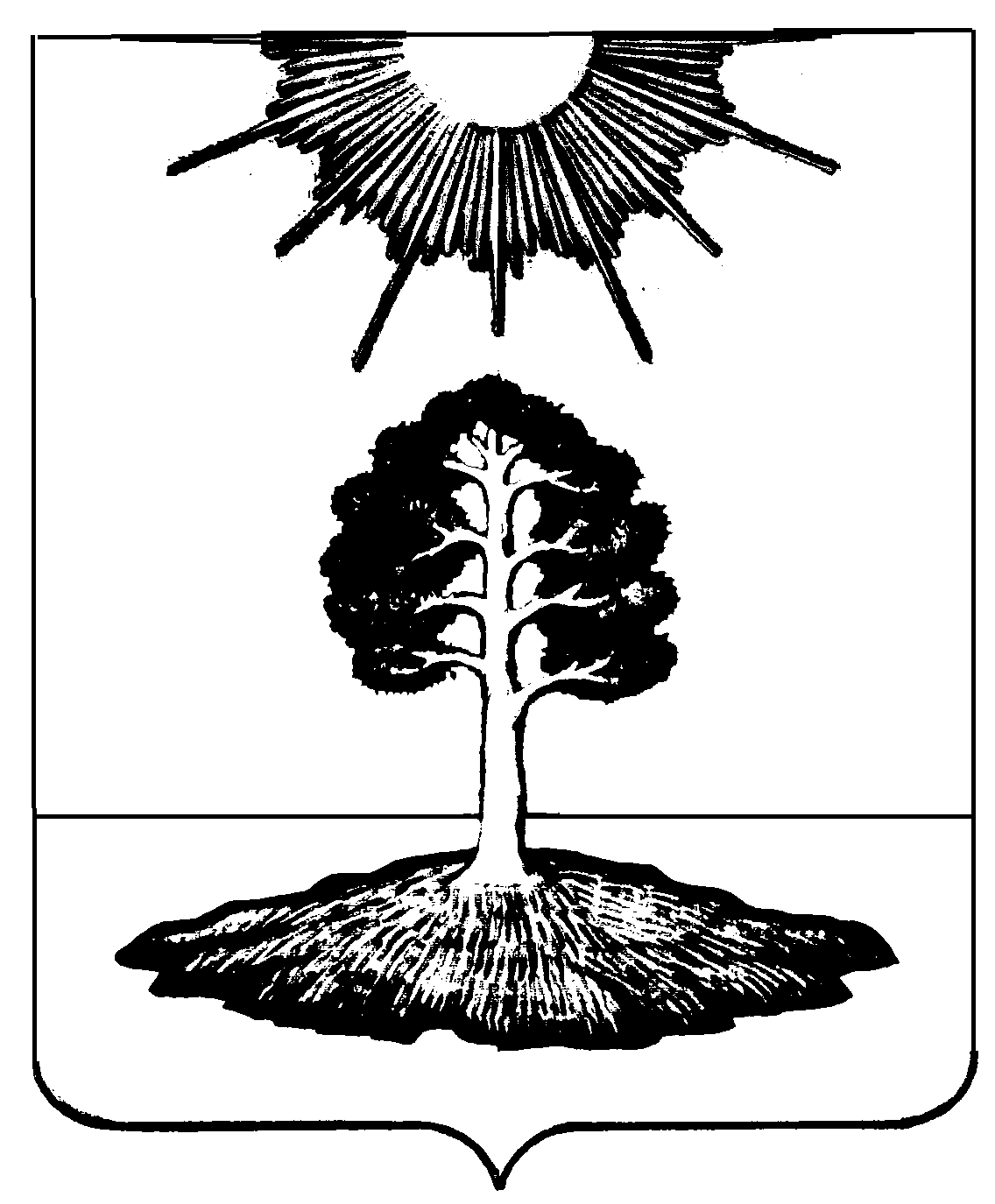 